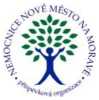 Objednávka č. 0611/2024/TO
(vydaná)Způsob dodání:Předmět: Nákup 2ks infuzních pump pro Onkologii2 Ks	Infuzní pumpa AGILIA VP MCCena celkem66 100,00 Kč bez DPH79 981,00 Kč s DPHVyřizuje: XXXXXXXXTel.: XXXXMobil: XXXXFax.: XXXXE-mail: XXXXDodavatel potvrzením objednávky výslovně souhlasí se zveřejněním celého textu této objednávky a cenové nabídky dodavatele (přesahuje-li částku50.000,- Kč bez DPH) v informačním systému veřejné správy - Registru smluv dle z.č. 340/2015 Sb. Smluvní strany se dohodly, že zákonnou povinnost dle § 5 odst. 2 zákona o registru smluv splní objednatel.N09PSObjednavka_RPTEXT02Strana:1/1Objednatel:Dodavatel:Nemocnice Nové Město na Moravě, příspěvková organizaceFresenius Kabi s.r.o.Žďárská 610Nusle, Na strži 1702/65592 31 Nové Město na Moravě140 00 PrahaIČO: 00842001IČO: 25135228DIČ:CZ00842001DIČ: CZ25135228Datum vystavení objednávky:Datum dodání:17.07.2024Místo dodání:Nemocnice Nové Město na Moravě, příspěvková organizace